Участие в мероприятиях, посвященных празднованию 75-летия Великой Победы.МДОУ «Детский сад № 175»Городская интеллектуальная викторина «Мы память бережно храним».Участники: воспитанники подготовительных к школе групп 6-7 лет.Победитель на уровне дошкольного учреждения: Королев Иван 7 лет – подготовительная комбинированная группа.Городская акция «Письмо ветеранам».Воспитанники старших, подготовительных групп.Педагоги: Ярукова С.И., Горшкова В.А., Зеленкова С.Ю.Акция #ОКНА_ПОБЕДЫ, #МИРНЫЕ_ОКНА.- Валикова И.С. – Воспитатель средней группы.      - Кузнецова Е.Н – учитель-логопед.https://vk.com/wall-193399707_146    - Лейбович Татьяна Валерьевна – воспитатель       Лейбович Милана – старшая комбинированная группа.    - Семья Назаровых    Назаров Артем – подготовительная комбинированная группа    Назарова Дарья – 2-я младшая группа.      https://vk.com/wall73878324_14049    - Семья Чухниных     Чухнин Максим – 2-я младшая группа.Акция «Бессмертный полк».Лейбович Т.В. – воспитатель  старшей комбинированной группы.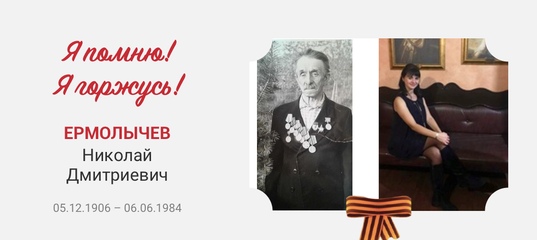 Валикова И.С – воспитатель средней группы.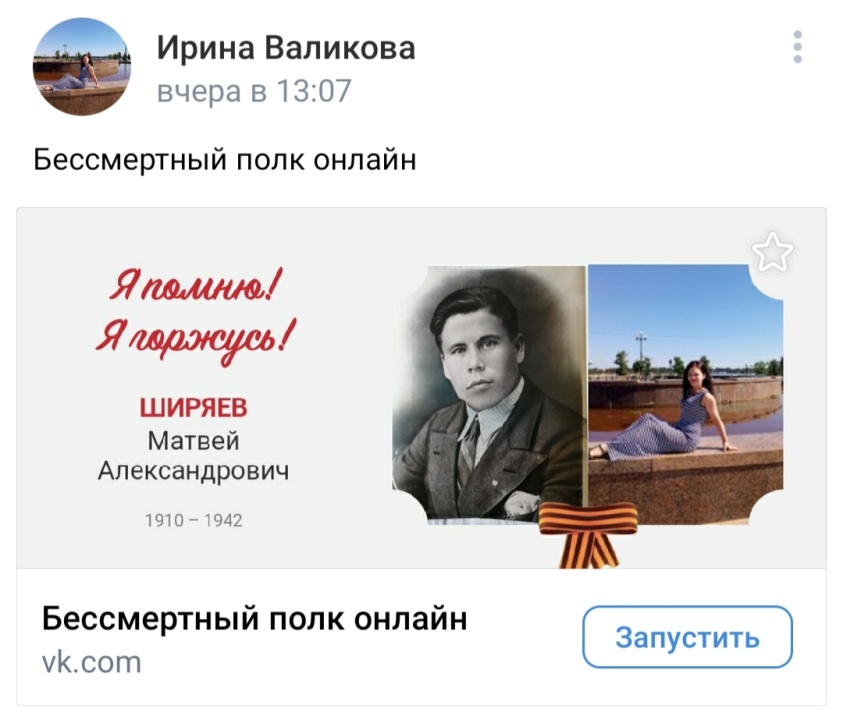 Флешмоб «Эстафета памяти».Видео-поздравление от воспитанников старшей комбинированной группы.https://yadi.sk/d/EnP8m5m2hUdybA   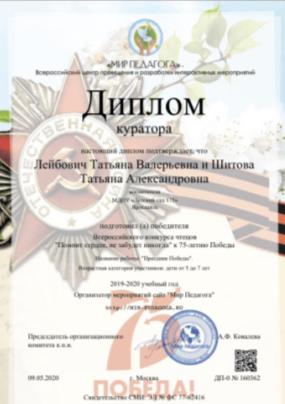 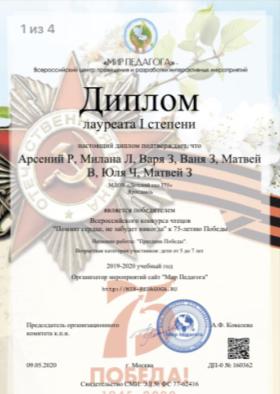 Николаев Степан – 4 года – стихотворение-поздравление.«Помнит сердце, не забудет никогда» - конкурс чтецов.Клышников Дмитрий 6 лет. Отрывок из поэмы «Реквием» Роберт Рождественский.I – место. 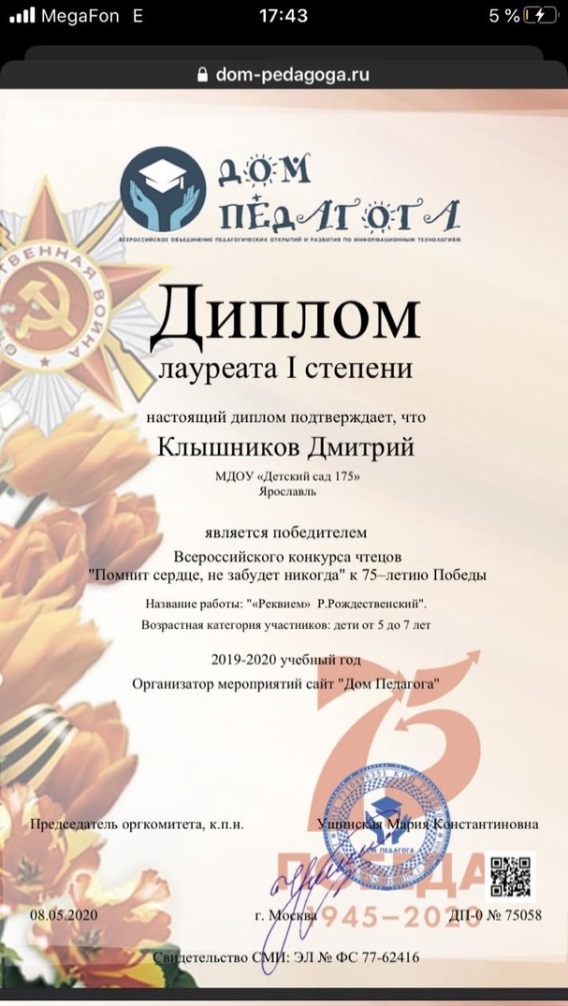 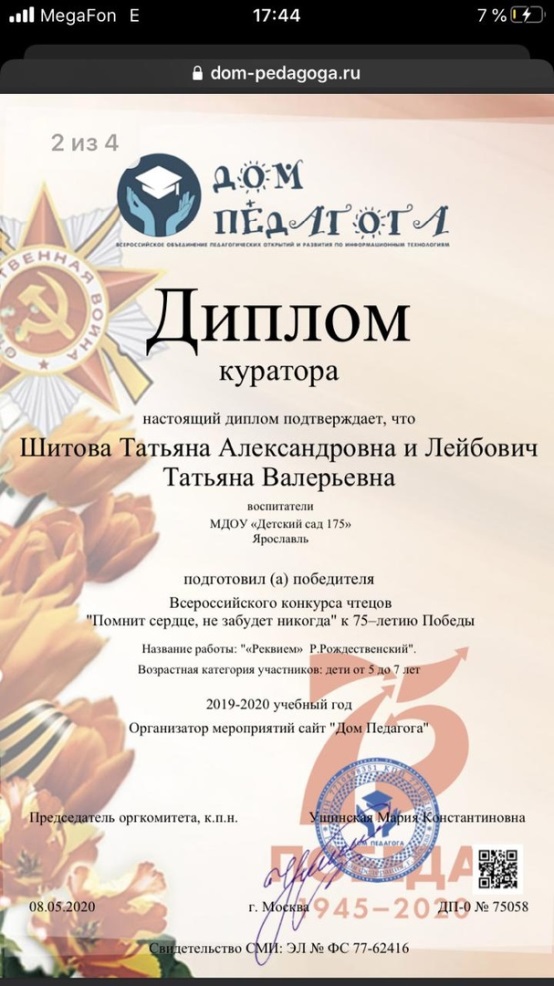 Королев Иван 7 лет. «Минута молчания» Анастасия Вержинкая-Парамонова.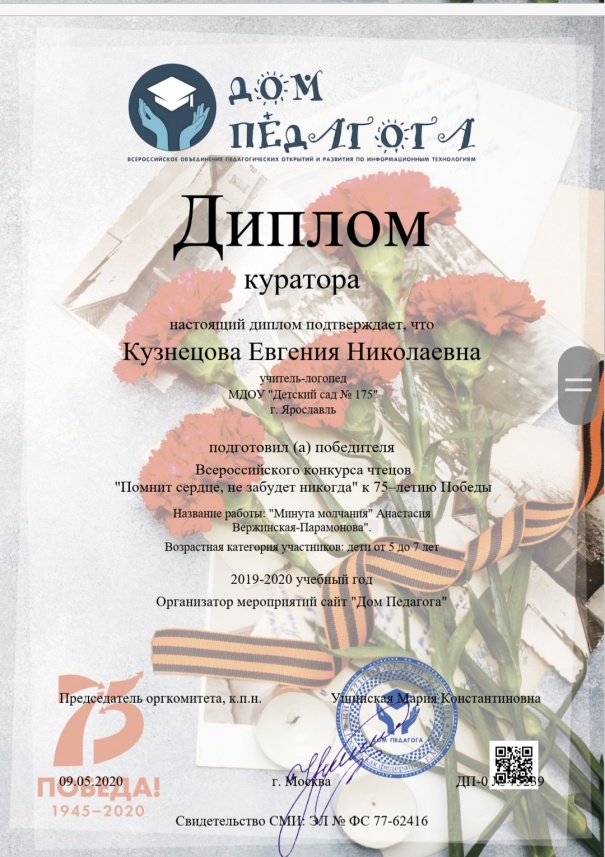 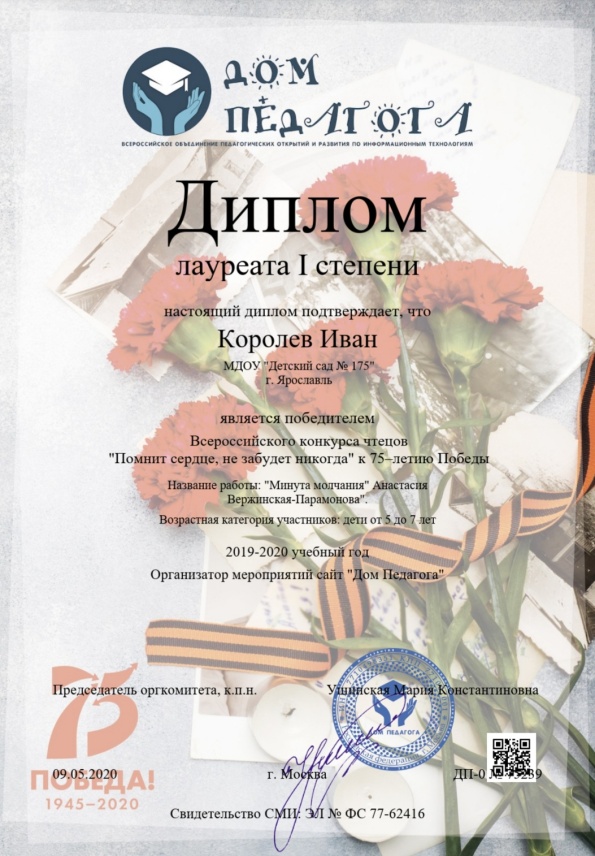 Творческий конкурс для дошкольников «9 мая! Помним! Гордимся!». - Ломакин Андрей – 7 лет подготовительная комбинированная группа- Лейбович Милана – 5 лет старшая комбинированная группа.- Летенков Дмитрий – 6 лет старшая комбинированная группа.     - Воспитанники средней группы: Карпова Аня,  Николаев Степа, Муравьев Сережа,                                                   Петросян Жора, Бондаренко Люба.    - Исаевы Руслан и Таисия 7 лет – подготовительная комбинированная группа.Акция #75словПобеды.Кузнецова Е.Н. – учитель-логопед.Роберт Рождественский «Баллада о Зенитчицах».https://vk.com/wall-193399707_146Международный конкурс декоративно-прикладного творчества и изобразительного искусства.Суконин Артем – 5 лет старшая комбинированная группа.Библиотека имени М.Ю. Лермонтова конкурс «Война никого не прошла стороной».Клышников Дмитрий 6 лет старшая комбинированная группа. Руководитель – Лейбович Т.В.Акция #ПесниПобеды.Назаров Артем 6 лет – подготовительная комбинированная группа.https://vk.com/wall73878324_14056